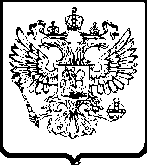 УПРАВЛЕНИЕ ФЕДЕРАЛЬНОЙ АНТИМОНОПОЛЬНОЙ СЛУЖБЫПО ЧЕЧЕНСКОЙ РЕСПУБЛИКЕ ОБЪЯВЛЯЕТ КОНКУРС  на формирование кадрового резерва для замещения вакантной должности государственной гражданской службы Управления Федерального антимонопольной службы по Чеченской РеспубликеНаименование должности:      - старший специалист 1 разрядаВ конкурсе могут принять участие лица, имеющие:. российское гражданство;. высшее профессиональное образование; . стаж для:- старших должностей федеральной государственной гражданской службы - без предъявления требований к стажу.       Желающим принять участие в конкурсе необходимо подать личное заявление на имя руководителя Управления Федеральной антимонопольной службы по Чеченской Республике (с указанием своего полного почтового адреса и контактного телефона), представить следующие документы: копию паспорта; копию трудовой книжки (при наличии), заверенную кадровой службой по месту работы; копию документа о профессиональном образовании, заверенного нотариально; документ об отсутствии заболевания, препятствующего поступлению на гражданскую службу или ее прохождении.        Документы для участия в конкурсе принимаются в течение месяца со дня опубликования данного объявления по адресу: (Чеченская Республика, г. Грозный, Старопромысловское шоссе, 40)        Подробную информацию о конкурсе можно получить:По телефону: 8 (8712) 22-22-90На сайте  www.chechnya.fas.gov.ru    